ESTUDIO AUTODIRIGIDOESTUDIANTE: __________________________________________________________________EXPERIENCIA EDUCATIVA: ______________________________________________________TEMA: _________________________________________________________________________Horario que dedicó al estudio.________________________________________________________¿Qué lo motivó a estudiar sobre este tema?Escriba una breve conclusión del tema que estudió (como sugerencia para redactar su conclusión incluya sus dudas iniciales, las fuentes bibliográficas que consultó, las causas que motivaron su curiosidad y le impulsaron a llevar a cabo esta actitud autodidacta, escriba sobre su nueva perspectiva acerca el tema):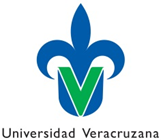 FACULTAD DE MEDICINAREGIÓN XALAPA